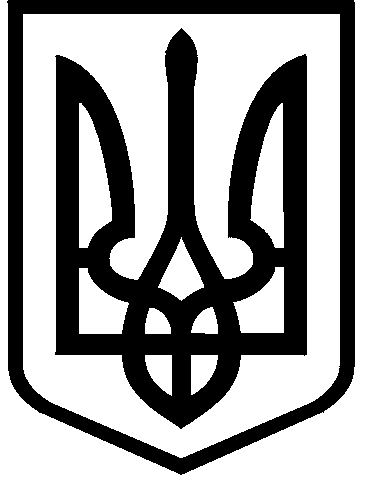 КИЇВСЬКА МІСЬКА РАДАІХ СКЛИКАННЯПОСТІЙНА КОМІСІЯ З ПИТАНЬ РЕГУЛЯТОРНОЇ ПОЛІТИКИ01044, м. Київ, вул. Хрещатик, 36, каб. 1012                                                                    тел./факс: (044) 202-70-52Протокол №2/2засідання постійної комісії Київської міської радиз питань регуляторної політики від 17.09.2021ПОРЯДОК ДЕННИЙзасідання постійної комісії Київської міської ради з питань регуляторної політики (далі - Постійна комісія)Розділ 1. Розгляд проєктів  рішень, регуляторних актів та звернень Державної регуляторної служби України.1.1.  Про розгляд та обговорення питань щодо організації роботи постійної комісії Київської міської ради з питань регуляторної політики.Доповідач: голова постійної комісії Київської міської ради з питань регуляторної політики – Кириленко Ігор Іванович.Про розгляд проекту рішення Київської міської ради «Про внесення змін у додаток до рішення Київської міської ради від 13.05.2021 № 952/993 «Про затвердження плану діяльності Київської міської ради з підготовки проєктів регуляторних актів на 2021 рік».Доповідачі: голова постійної комісії Київської міської ради з питань регуляторної політики – Кириленко Ігор Іванович;начальник Управління екології та природних ресурсів –  Возний Олександр Іванович;директор Департаменту соціальної політики –  Світлий Руслан Валентинович. Про розгляд проекту рішення Київської міської ради «Про внесення змін у додаток до рішення Київської міської ради від 13.05.2021 № 952/993 «Про затвердження плану діяльності Київської міської ради з підготовки проєктів регуляторних актів на 2021 рік» (доручення заступника міського голови – секретаря Київської міської ради В.Бондаренка від 07.07.2021 № 08/231-2348/ПР).Доповідачі: голова постійної комісії Київської міської ради з питань регуляторної політики – Кириленко Ігор Іванович;депутат Київської міської ради – Прокопів Володимир Володимирович. Про розгляд проекту рішення Київської міської ради «Про внесення змін до плану діяльності Київської міської ради з підготовки проєктів регуляторних актів на 2021 рік» (доручення заступника міського голови – секретаря Київської міської ради В.Бондаренка від 12.08.2021 № 08/231-3048/ПР).Доповідачі: голова постійної комісії Київської міської ради з питань регуляторної політики – Кириленко Ігор Іванович;депутат Київської міської ради – Трубіцин Владислав Сергійович.Про розгляд проекту рішення Київської міської ради «Про внесення змін до Правил благоустрою міста Києва, затверджених рішенням Київської міської ради від 25 грудня 2008 року № 1051/1051, щодо надання пільг при користуванні місцями для платного паркування» (доручення заступника міського голови – секретаря Київської міської ради В.Бондаренка від 19.04.2021 № 08/231-1337/ПР).Доповідачі: голова постійної комісії Київської міської ради з питань регуляторної політики – Кириленко Ігор Іванович;депутат Київської міської ради – Порайко Андрій Миколайович. Про розгляд проекту рішення Київської міської ради «Про внесення змін до рішення Київської міської ради «Про Правила благоустрою міста Києва 
№ 1051/1051 від 25 грудня 2008 року» (доручення заступника міського голови – секретаря Київської міської ради В.Бондаренка від 16.08.2021 № 08/231-3066/ПР).Доповідачі: голова постійної комісії Київської міської ради з питань регуляторної політики – Кириленко Ігор Іванович;депутат Київської міської ради – Пашинна Лілія Василівна.Про розгляд листа Державної регуляторної служби України стосовно необхідності внесення на розгляд сесії Київської міської ради питання  про втрату чинності рішення від 23 червня 2011 року № 242/5629 «Про встановлення місцевих податків і зборів у м. Києві» (зі змінами та доповненнями) (реєстраційний номер 22909 від 25.06.2021). Доповідач: голова постійної комісії Київської міської ради з питань регуляторної політики – Кириленко Ігор Іванович.Про розгляд пропозицій до проєкту Положення про постійні комісії Київської міської ради.Доповідач: голова постійної комісії Київської міської ради з питань регуляторної політики – Кириленко Ігор Іванович.Розділ 2. Розгляд звітів про відстеження результативності регуляторних актів Про заслуховування щорічного звіту Київського міського 
голови В. Кличка про здійснення державної регуляторної політики виконавчим органом Київської міської ради (Київською міською державною адміністрацією).Доповідач: виконувач обов’язків директора Департаменту промисловості та розвитку підприємництва – Костіков Володимир Володимирович.Про розгляд звіту про повторне відстеження результативності регуляторного акта – рішення Київської міської ради від 24 жовтня 2019 року 
№ 9/7582 «Про внесення змін до Порядку розміщення вивісок у місті Києві, затвердженого рішенням Київської міської ради від 20 квітня 2017 року 
№ 224/2446».Доповідач: начальник Управління з питань реклами – Поліщук Оксана Миколаївна.Про розгляд звіту про повторне відстеження результативності регуляторного акта - рішення Київської міської ради від 19 грудня 2019 року 
№ 470/8043 «Про затвердження Порядку організації та проведення недержавних масових заходів релігійного, культурно-просвітницького, спортивного, видовищного та іншого характеру в місті Києві».Доповідач: начальник відділу координації та моніторингу проведення масових заходів у місті Києві та реалізації проектів апарату виконавчого органу Київської міської ради (Київської міської державної адміністрації) – Воронін Кирило Кирилович.Про розгляд звіту про повторне відстеження результативності регуляторного акта - рішення Київської міської ради від 24 жовтня 2019 року 
№ 17/7590 «Про затвердження Порядку надання фінансової підтримки з бюджету міста Києва громадським організаціям фізкультурно-спортивної спрямованості міста Києва на конкурсних засадах».Доповідач: директор Департаменту молоді та спорту – Хан Юлія Миколаївна.Про розгляд звіту про повторне відстеження результативності регуляторного акта - рішення Київської міської ради від 12 березня 2020 року 
№ 236/8406 «Про встановлення плати за доступ до елементів інфраструктури об’єктів будівництва, транспорту, енергетики, кабельної каналізації електрозв’язку, будинкової розподільної мережі комунальної власності територіальної громади міста Києва».Доповідач: директор Департаменту економіки та інвестицій – Мельник Наталія Олегівна.Про розгляд звіту про повторне відстеження результативності регуляторного акта - рішення Київської міської ради від 12 листопада 2019 року № 60/7633 «Про внесення змін до Положення про фінансово-кредитну підтримку суб’єктів малого та середнього підприємництва у місті Києві, затвердженого рішенням Київської міської ради від 21 вересня 2017 року № 46/3053».Доповідач: виконувач обов’язків директора Департаменту промисловості та розвитку підприємництва – Костіков Володимир Володимирович.Про розгляд звіту про періодичне відстеження результативності регуляторного акта - рішення Київської міської ради від 22 травня 2013 року 
№ 340/9397 «Про деякі заходи впорядкування руху вантажних автомобілів у м.Києві».Доповідач: директор Департаменту транспортної інфраструктури – Кандибор Руслан Васильович.Про розгляд звіту про періодичне відстеження результативності регуляторного акта - рішення Київської міської ради від 20 квітня 2017 року 
№ 241//2463 «Про затвердження Порядку набуття прав на землю із земель комунальної власності у місті Києві».Доповідач: директор Департаменту земельних ресурсів – Пелих Валентина Миколаївна.Розділ 3. Різне. Інформація  до відомаСЛУХАЛИ: Кириленка І.І., головуючого на засіданні Постійної комісії, який запропонував членам комісії, відповідно до ст. 8 Регламенту Київської міської ради  щодо недопущення конфлікту інтересів, заявити про наявність реального чи потенційного  конфлікту інтересів при розгляді питань порядку денного.       СЛУХАЛИ: Кириленка І.І., головуючого на засіданні Постійної комісії, який запропонував членам комісії взяти за основу порядок денний із 16 питань від 17.09.2021.ГОЛОСУВАЛИ: ЗА – 2, Проти – немає, Утрималось – немає, 
      Не голосували – 1   Рішення прийнято.Питання, винесені на розгляд з голосу:СЛУХАЛИ: Кириленка І.І., головуючого на засіданні Постійної комісії, який запропонував,  членам комісії виключити з розділу 1 питання 1.6.: «Про розгляд проекту рішення «Про внесення змін до рішення Київської міської ради «Про Правила благоустрою міста Києва № 1051/1051 від 25 грудня 2008 року» на прохання суб’єкта подання проєкту рішення - депутата Київської міської ради Пашинної Л.В.ВИРІШИЛИ: 1. Виключити з розділу 1 питання 1.6.: «Про розгляд проекту рішення Київської міської ради «Про внесення змін до рішення Київської міської ради «Про Правила благоустрою міста Києва № 1051/1051 від 25 грудня 2008 року».ГОЛОСУВАЛИ: ЗА – 2, Проти – немає, Утрималось – немає, 
      Не голосували – 1   Рішення прийнято.СЛУХАЛИ: Кириленка І.І., головуючого на засіданні Постійної комісії щодо прийняття в цілому порядку денного із 15 питань засідання Постійної комісії від 17.09.2021 року із урахуванням питання, винесеного на розгляд з голосу.ВИРІШИЛИ: 1. Прийняти в цілому порядок денний із 15 питань засідання Постійної комісії від 17.09.2021 року із урахуванням питання, винесеного на розгляд з голосу.ГОЛОСУВАЛИ: ЗА – 2, Проти – немає, Утрималось – немає, Не голосували – 1 Рішення прийнято.Розгляд (обговорення) питань порядку денного:Розділ 1. Розгляд проєктів  рішеньПитання 1.1. Про розгляд та обговорення питань щодо організації роботи постійної комісії Київської міської ради з питань регуляторної політики.СЛУХАЛИ: Кириленка І.І., головуючого на засіданні Постійної комісії, який повідомив про  необхідність обговорення та затвердження деяких організаційних питань роботи Постійної комісії. Головуючий запропонував, проводити засідання Постійної комісії за графіком  -  1-а та 3-я п’ятниця кожного місяця та по мірі необхідності. Час проведення засідань Постійної комісії визначити  - 10-00 год. Також, головуючий запропонував, для опрацювання важливих питань перед винесенням їх на засідання Постійної комісії, створити постійну підготовчу групу при Постійній комісії під його головуванням, яка буде опрацьовувати питання Порядку денного засідання Постійної комісії  щодо підготовки експертних висновків, поданих на розгляд Постійної комісії проєктів та висновків відповідальної комісії. Матеріали, які будуть надходити до Постійної комісії надсилатимуться  в створену групу у вайбері та на електронну пошту.  Головуючий наголосив, що до складу підготовчої групи, крім депутатів - членів Постійної комісії, буде залучено працівників, які забезпечують роботу Постійної комісії, помічників депутатів та фахівців (за необхідністю).  Головуючий запропонував затвердити такий склад підготовчої групи при Постійній комісії, а саме: депутати - члени Постійної комісії, помічники депутатів - членів Постійної комісії, а саме: Біляєв Микита, Слесаренко Євгеній, Гусак Сергій, Антонюк Валентина (начальник відділу забезпечення діяльності постійних комісій Київської міської ради з питань інфраструктури) та Єрмолаєва Олена (завідувач сектору з питань регуляторної політики управління забезпечення діяльності постійних комісій секретаріату Київської міської  ради)                                                                                              В обговоренні взяли участь: Кириленко І.І., Шпак І.В.ВИРІШИЛИ:Засідання Постійної комісії Київської міської ради з питань регуляторної політики  проводити за графіком  -  1-а та 3-я п’ятниця кожного місяця о 10-00 год (та по мірі необхідності).   Затвердити склад підготовчої групи при постійній комісії Київської міської ради з питань регуляторної політики для попереднього опрацювання питань проекту порядку денного, який пропонується депутатам – членам комісії для розгляду. Склад підготовчої групи при постійній комісії Київської міської ради з питань регуляторної політики  додати до протоколу.ГОЛОСУВАЛИ: ЗА – 2, Проти – немає, Утрималось – немає, Не голосували – 1Рішення  прийнято.Питання 1.2. Про розгляд проекту рішення Київської міської ради «Про внесення змін у додаток до рішення Київської міської ради від 13.05.2021 
№ 952/993 «Про затвердження плану діяльності Київської міської ради з підготовки проєктів регуляторних актів на 2021 рік».СЛУХАЛИ: Кириленка І.І., головуючого на засіданні Постійної комісії, який зазначив, що відповідно до пропозицій Управління екології та природних ресурсів виконавчого орану Київської міської ради (Київської міської державної адміністрації) (реєстраційний номер 08/16997 від 15.07.2021) та Департаменту соціальної політики
виконавчого орану Київської міської ради (Київської міської державної адміністрації) (реєстраційний номер 08/20576 від 28.08.2021) – підготовча група підготувала проєкт рішення Київської міської ради «Про внесення змін у додаток до рішення Київської міської ради від 13.05.2021 № 952/993 «Про затвердження Плану діяльності Київської міської ради з підготовки проектів регуляторних актів на 2021 рік», доповнивши додаток до рішення Київської міської ради від 13.05.2021 
№ 952/993 «Про затвердження Плану діяльності Київської міської ради з підготовки проектів регуляторних актів на 2021 рік» позицією 24 (Проєкт рішення Київської міської ради «Про внесення змін до рішення Київської міської ради від 27.10.2011 
№ 284/6600 «Про затвердження Порядку видалення зелених насаджень на території міста Києва») з указанням мети, строків та відповідальних розробників та 
позицією 25  (Проєкт рішення Київської міської ради «Про затвердження тарифів на соціальні послуги») з указанням мети, строків та відповідальних розробників. Цей проєкт рішення був надісланий членам комісії завчасно.Головуючий запропонував підтримати проєкт рішення Київської міської ради «Про внесення змін у додаток до рішення Київської міської ради від 13.05.2021 
№ 952/993 «Про затвердження плану діяльності Київської міської ради з підготовки проєктів регуляторних актів на 2021 рік». Надав слово доповідачам.ВИСТУПИЛИ: Бахмат Ю.О., Світлий Р.В.ВИРІШИЛИ:1. Підтримати проєкт рішення Київської міської ради «Про внесення змін у додаток до рішення Київської міської ради від 13.05.2021 № 952/993 «Про затвердження плану діяльності Київської міської ради з підготовки проєктів регуляторних актів на 2021 рік» та подати на розгляд чергового пленарного засідання сесії Київської міської ради. ГОЛОСУВАЛИ: ЗА – 3, Проти – немає, Утрималось – немає, 
        Не голосували – немає.Рішення  прийнято.Питання 1.3. Про розгляд проекту рішення Київської міської ради «Про внесення змін у додаток до рішення Київської міської ради від 13.05.2021 
№ 952/993 «Про затвердження плану діяльності Київської міської ради з підготовки проєктів регуляторних актів на 2021 рік» (доручення заступника міського голови – секретаря Київської міської ради В.Бондаренка від 07.07.2021 № 08/231-2348/ПР).СЛУХАЛИ: Кириленка І.І., головуючого на засіданні Постійної комісії, який зазначив, що цей проєкт рішення надійшов на розгляд до Постійної комісії за поданням депутатів Київської міської ради Прокопіва В.В. та Ковалевської Л.О.Головуючий наголосив,  що відповідно до ст. 31 Закону України «Про засади державної регуляторної політики у сфері господарської діяльності» (далі – Закон) - для реалізації  повноважень у здійсненні державної регуляторної політики міські ради створюють у своєму складі Постійну комісію з питань реалізації державної 

регуляторної політики або покладають ці повноваження на одну з існуючих постійних комісій.  Також голова комісії, акцентував увагу на тому, що стосується особливостей планування діяльності органів місцевого самоврядування з підготовки проєктів регуляторних актів, то відповідно до ст. 32 цього Закону підготовка таких проєктів відбувається згідно з регламентом відповідної ради та з урахуванням вимог частин 3, 4 ст. 7 цього Закону і зауважив, що і в ст.  45 Регламенту Київської міської ради  підготовку таких проєктів рішень покладено на постійну комісію Київської міської ради з питань регуляторної політики.  Головуючий наголосив, що цей проєкт рішення поданий з порушенням 
ст. 26 Регламенту Київської міської ради, оскільки порівняльна таблиця, що додана  до нього не є порівняльною, а також запропонував, щоб на сесію Київської міської ради не вносити трьома проєктами рішень зміни до прийнятого рішення з одного питання, все ж таки цю прерогативу залишити за постійною комісією Київської міської ради з регуляторної політики та включити зазначені зміни в цьому проєкті позицією 26 в підготовлений та тільки що підтриманий проєкт рішення порядку денного. В обговоренні взяли участь: Кириленко І.І., Веремеєнко О.Л., Шпак І.В.ВИРІШИЛИ:1. Відхилити проєкт рішення Київської міської ради «Про внесення змін у додаток до рішення Київської міської ради від 13.05.2021 № 952/993 «Про затвердження плану діяльності Київської міської ради з підготовки проєктів регуляторних актів на 2021 рік» (доручення заступника міського голови – секретаря Київської міської ради В.Бондаренка від 07.07.2021 № 08/231-2348/ПР).ГОЛОСУВАЛИ: ЗА – 3, Проти – немає, Утрималось – немає, 
        Не голосували – немає.Рішення  прийнято.Позицію 24, викладену у додатку до проєкту рішення Київської міської ради «Про внесення змін у додаток до рішення Київської міської ради від 13.05.2021 № 952/993 «Про затвердження плану діяльності Київської міської ради з підготовки проєктів регуляторних актів на 2021 рік» включити позицією 26 у додаток до проєкту рішення Київської міської ради «Про внесення змін у додаток до рішення Київської міської ради від 13.05.2021 № 952/993 «Про затвердження плану діяльності Київської міської ради з підготовки проєктів регуляторних актів на 2021 рік», який підготовлений та підтриманий Постійною комісією з розділу 1 питання 1.2. порядку денного засідання Постійної комісії.ГОЛОСУВАЛИ: ЗА – 3, Проти – немає, Утрималось – немає, 
Не голосували – немає.Рішення  прийнято.Питання 1.4. Про розгляд проекту рішення «Про внесення змін до плану діяльності Київської міської ради з підготовки проєктів регуляторних актів на 2021 рік» (доручення заступника міського голови – секретаря Київської міської ради В.Бондаренка від 12.08.2021 № 08/231-3048/ПР).  СЛУХАЛИ: Кириленка І.І., головуючого на засіданні Постійної комісії, який зазначив, що цей проєкт рішення надійшов на розгляд до Постійної комісії за поданням депутата Київської міської ради Трубіцина В.С.Головуючий наголосив,  що відповідно до ст. 31 Закону України «Про засади державної регуляторної політики у сфері господарської діяльності» - для реалізації  повноважень у здійсненні державної регуляторної політики міські ради створюють у своєму складі Постійну комісію з питань реалізації державної регуляторної політики або покладають  ці повноваження на одну з існуючих постійних комісій.  Що стосується особливостей планування діяльності органів місцевого самоврядування з підготовки проєктів регуляторних актів, то відповідно до ст. 32 цього Закону підготовка таких проєктів відбувається згідно з регламентом відповідної ради та з урахуванням вимог частин 3, 4 ст. 7 цього Закону.Голова комісії запропонував, враховуючи що заначений проєкт рішення має той же зміст та також поданий з порушенням вимог Регламенту Київської міської ради, як і попередній проєкт рішення та щоб не повторюватись, включити зазначені зміни в цьому проєкті позицією 27 у підготовлений та тільки що підтриманий проєкт рішення з розділу 1 питання 1.2. порядку денного засідання Постійної комісії. Надав слово доповідачу.ВИСТУПИВ: Камсулін В.В., Костіков В.В., Кириленко І.І.Камсулін В.В. – додатково запропонував, відповідно до листа депутата Київської міської ради Трубіцина В.С. (реєстраційний номер 08/286-186вих від 16.09.2021), внести зміни у позицію 22 додатку до рішення Київської міської ради від 13.05.2021 № 952/993 «Про затвердження Плану діяльності Київської міської ради з підготовки проектів регуляторних актів на 2021 рік» в частині зміни найменування відповідального розробника.Костіков В.В. – зазначив, що відповідальним розробником у позиції 22 є Департамент промисловості та розвитку підприємництва виконавчого органу Київської міської ради (Київської міської державної адміністрації).Кириленко І.І. наголосив, що оскільки до Постійної комісії не надходило  звернення від Департаменту промисловості та розвитку підприємництва виконавчого органу Київської міської ради (Київської міської державної адміністрації) про виключення  його з відповідальних розробників у позиції 22, прийнятого рішення та запропонував, доповнити додаток до рішення Київської міської ради від 13.05.2021 № 952/993 «Про затвердження Плану діяльності Київської міської ради з підготовки проєктів регуляторних актів на 2021 рік» позицією 28, яка буде дублювати позицію 22 зазначеного рішення, але відповідальним розробником зазначити - депутата Київської міської ради Трубіцина В.С.В обговоренні взяли участь: Кириленко І.І., Веремеєнко О.Л., Шпак І.В.ВИРІШИЛИ:1. Відхилити проєкт рішення Київської міської ради «Про внесення змін до плану діяльності Київської міської ради з підготовки проєктів регуляторних актів на 
2021 рік» (доручення заступника міського голови – секретаря Київської міської ради В.Бондаренка від 12.08.2021 № 08/231-3048/ПР).ГОЛОСУВАЛИ: ЗА – 3, Проти – немає, Утрималось – немає, 
        Не голосували – немає.Рішення  прийнято.2. Позицію 25, викладену у додатку до проєкту рішення Київської міської ради «Про внесення змін до плану діяльності Київської міської ради з підготовки проєктів регуляторних актів на 2021 рік» включити позицією 27 у додаток до проєкту рішення Київської міської ради «Про внесення змін у додаток до рішення Київської міської ради від 13.05.2021 № 952/993 «Про затвердження плану діяльності Київської міської ради з підготовки проєктів регуляторних актів на 2021 рік», який підготовлений та підтриманий Постійною комісією з розділу 1 питання 1.2. порядку денного засідання Постійної комісії.ГОЛОСУВАЛИ: ЗА – 3, Проти – немає, Утрималось – немає, 
        Не голосували – немає.Рішення  прийнято.3. Додаток до рішення Київської міської ради від 13.05.2021 № 952/993 «Про затвердження Плану діяльності Київської міської ради з підготовки проектів регуляторних актів на 2021 рік» доповнити позицією 28 «Проєкт рішення Київської міської ради «Про затвердження Положення про порядок проведення ярмарків у місті Києві» з указанням мети, строків та відповідальним розробником, а саме: депутата Київської міської ради Трубіцина В.С. ГОЛОСУВАЛИ: ЗА – 3, Проти – немає, Утрималось – немає, 
        Не голосували – немає.Рішення  прийнято.Питання 1.5. Про розгляд проекту рішення Київської міської ради «Про внесення змін до Правил благоустрою міста Києва, затверджених рішенням Київської міської ради від 25 грудня 2008 року № 1051/1051, щодо надання пільг при користуванні місцями для платного паркування» (доручення заступника міського голови – секретаря Київської міської ради В.Бондаренка від 19.04.2021 № 08/231-1337/ПР).СЛУХАЛИ: Кириленка І.І., головуючого на засіданні Постійної комісії, який зазначив, що цей проєкт рішення попередньо був ним опрацьований. Голова комісії, наголосив,  що на його думку, проєкт рішення є регуляторним актом, оскільки розробник цього проєкту рішення, просить регуляторний орган надати суб’єктному органу владу (КП «Київтранспарксервіс») крім господарських, ще й адміністративні відносини. Головуючий зазначив, про те, що розробник проєкту рішення звернувся до Державної регуляторної служби України, яка надала лист про те, що він не має ознак регуляторного характеру. Однак, перед цим, та ж Державна регуляторна служба України надала лист до Київської міської ради в якому зазначила, що рішення Київської міської ради  від 25 грудня 2008 року № 1051/1051 «Про Правила благоустрою міста Києва» регулюють господарські та адміністративні відносини і мають ознаки регуляторного акта. Голова комісії наголосив, що  внесення змін до регуляторного акта не мають ознак регуляторності тільки ті, які підпадають під дію ст. 3 Закону України «Про засади державної регуляторної політики у сфері господарської діяльності», а саме: якщо вносяться зміни вищестоящими органами влади  на законодавчому рівні. Голова комісії наголосив, що Державна регуляторна служба України неодноразово направляла до Київської міської ради листи про те, що чинні Правила благоустрою не відповідають вимогам Закону України «Про благоустрій населених пунктів» та вимогам нових Типових правил, що затверджені наказом Міністерства регіонального розвитку, будівництва та житлово-комунального господарства 
від 27 листопада 2017 року № 310. Головуючий наголосив, що вносити зміни до рішення Київської міської ради  
від 25 грудня 2008 року № 1051/1051 «Про Правила благоустрою міста Києва», яке не відповідає чинному законодавству є недоцільним.Голова комісії проінформував, що цей проєкт рішення включений до наступного пленарного засідання Київської міської ради.В обговоренні взяли участь: Кириленко І.І., Веремеєнко О.Л., Шпак І.В.ВИРІШИЛИ:1. Рекомендувати розробникам проєкту рішення зняти проєкт рішення Київської міської ради «Про внесення змін до Правил благоустрою міста Києва, затверджених рішенням Київської міської ради від 25 грудня 2008 року 
№ 1051/1051 щодо надання пільг при користуванні місцями для платного паркування»  з порядку денного чергового пленарного засідання Київської міської ради, яке відбудеться 23 вересня 2021 року та доопрацювати його відповідно до 
ст.ст. 7, 9, 13 Закону України «Про засади державної регуляторної політики у сфері господарської діяльності», ст. 45 Регламенту Київської міської ради.   ГОЛОСУВАЛИ: ЗА – 3, Проти – немає, Утрималось – немає, 
        Не голосували – немає.Рішення  прийнято.Питання 1.6. знято з розгляду Постійної комісії.Питання 1.7. Про розгляд листа Державної регуляторної служби України стосовно необхідності винесення на розгляд сесії Київської міської ради питання  про втрату чинності рішення Київської міської ради від 23 червня 2011 року 
№ 242/5629 «Про встановлення місцевих податків і зборів у м. Києві» (зі змінами та доповненнями) (реєстраційний номер 22909 від 25.06.2021).        СЛУХАЛИ: Кириленка І.І., головуючого на засіданні Постійної комісії, який зазначив, що до Постійної комісії надійшов лист від Державної регуляторної служби України стосовно необхідності внесення на розгляд сесії Київської міської ради питання про втрату чинності рішення від 23 червня 2011 року № 242/5629 «Про встановлення місцевих податків і зборів у м. Києві» (зі змінами та доповненнями). Голова комісії, повідомив, що ним був підготовлений лист до вже прийнятого рішення Київської міської ради «Про внесення змін до рішення Київської міської ради від 23 червня 2011 року № 242/5629 «Про встановлення місцевих податків і зборів у м. Києві», в якому було зазначено про те, що він має ознаки регуляторного акта. Також головуючий поінформував, що на ім’я Київського міського голови 
В. Кличка надійшов лист від Сидорчука І.М. (реєстраційний номер С-120/21 від 06.09.2021) з повним обгрунтуванням ознак регуляторності цього рішення та з проханням призупинити його дію.В обговоренні взяли участь: Кириленко І.І., Веремеєнко О.Л., Шпак І.В.ВИРІШИЛИ:1. Звернутися до Київського міського голови з проханням надати доручення Департаменту фінансів виконавчого орану Київської міської ради (Київської міської державної адміністрації) підготувати та надати у постійну комісію Київської міської ради з питань регуляторної політики обгрунтовану інформацію щодо питань порушених у листі Державної регуляторної служби України (реєстраційний номер 22909 від 25.06.2021).ГОЛОСУВАЛИ: ЗА – 3, Проти – немає, Утрималось – немає, 
        Не голосували – немає.Рішення  прийнято.Питання 1.8. Про розгляд пропозицій до проєкту Положення про постійні комісії Київської міської ради.СЛУХАЛИ: Кириленка І.І., головуючого на засіданні Постійної комісії, який наголосив, що на сьогодні напрацьовуються пропозиції до Положення про постійні комісії Київської міської ради. Голова комісії зазначив, що постійна комісія Київської міської ради з питань регуляторної політики має вузьку функціональну спрямованість та запропонував наступне: Постійна комісія Київської міської ради з питань  регуляторної  політики вивчає, попередньо розглядає, бере участь у підготовці та готує проекти рішень Київської міської ради, надає висновки та рекомендації, здійснює контроль за виконанням рішень ради, її виконавчого органу з питань:1.	затвердження плану діяльності Київської міської ради на наступний календарний рік не пізніше 15 грудня поточного року, а також зміни до нього;2.	повноважень у здійсненні та реалізації державної регуляторної політики (підготовка експертних висновків щодо регуляторного впливу внесених проєктів регуляторних актів та висновків відповідальної постійної комісії);3.	відстеження результативності регуляторних актів;4.	перегляду регуляторних актів.В обговоренні взяли участь: Кириленко І.І., Веремеєнко О.Л., Шпак І.В.ВИРІШИЛИ:1.Підтримати пропозиції Голови комісії до Положення про постійні комісії Київської міської ради щодо функціональної спрямованості постійної комісії Київської міської ради  з питань  регуляторної  політики та направити до постійної комісії Київської міської ради  з питань  регламенту, депутатської етики та запобігання корупції для врахування.ГОЛОСУВАЛИ: ЗА – 3, Проти – немає, Утрималось – немає, 
        Не голосували – немає.Рішення  прийнято.Розділ 2. Розгляд звітів про відстеження результативності регуляторних актів Питання 2.1. Про заслуховування щорічного звіту Київського міського 
голови В. Кличка про здійснення державної регуляторної політики виконавчим органом Київської міської ради (Київською міською державною адміністрацією).СЛУХАЛИ: Кириленка І.І., головуючого на засіданні Постійної комісії, який зазначив, що враховуючи вимоги ст. 38 Закону України «Про засади державної регуляторної політики у сфері господарської діяльності» та частини 20 ст. 45 Регламенту Київської міської ради, Київська міська рада заслуховує щорічний звіт Київського міського голови В. Кличка про здійснення державної регуляторної політики виконавчим органом Київської міської ради (Київською міською державною адміністрацією). Відповідальна постійна комісія Київської міської ради готує і попередньо розглядає питання щодо звіту Київського міського голови В.Кличка на засіданні. Профільний Департамент промисловості та розвитку підприємництва виконавчого орану Київської міської ради (Київської міської державної адміністрації) підготував такий звіт та подав на розгляд Постійної комісії, який наданий членам комісії. ВИСТУПИВ: Костіков В.В.ВИРІШИЛИ:1. Інформацію Департаменту промисловості та розвитку підприємництва виконавчого орану Київської міської ради (Київської міської державної адміністрації) взяти до відома. 2. Направити звіт Київському міському голові В. Кличку для погодження та внесення на розгляд чергового пленарного засідання Київської міської ради. ГОЛОСУВАЛИ: ЗА – 3, Проти – немає, Утрималось – немає, 
        Не голосували – немає.Рішення  прийнято.Питання 2.2.  Про розгляд звіту про повторне відстеження результативності регуляторного акта – рішення Київської міської ради від 24 жовтня 2019 року 
№ 9/7582 «Про внесення змін до Порядку розміщення вивісок у місті Києві, затвердженого рішенням Київської міської ради від 20 квітня 2017 року 
№ 224/2446».СЛУХАЛИ: Кириленка І.І., головуючого на засіданні Постійної комісії, який зазначив, що до Постійної комісії надійшов на розгляд та затвердження звіт про повторне відстеження результативності регуляторного акта – рішення Київської міської ради від 24 жовтня 2019 року № 9/7582 «Про внесення змін до Порядку розміщення вивісок у місті Києві, затвердженого рішенням Київської міської ради від 20 квітня 2017 року № 224/2446». Цей Звіт підготовлений відповідно до Методики результативності регуляторних актів, затвердженої постановою Кабінету Міністрів України від 11.03.2004 № 308. Відстеження результативності цього регуляторного акта  здійснювалось шляхом аналізу статистичних даних за період з 24.10.2019 по 01.12.2020 за рівнем проінформованих суб’єктів господарювання  та їх кількістю, за кількістю демонтованих вивісок. За даними звіту було демонтовано 6748 одиниць. Ступінь досягнення визначених цілей є високим, оскільки реалізація цього рішення  в значній мірі врегулювала питання розміщення вивісок у столиці у відповідності до містобудівних вимог.  Звіт був наданий членам Постійної комісії  для  ознайомлення і запропонував надати слово доповідачу.ВИСТУПИЛА: Поліщук О.М.ВИРІШИЛИ: 1. Звіт Управління з питань реклами виконавчого органу Київської міської ради (Київської міської державної адміністрації) про повторне відстеження результативності регуляторного акта – рішення Київської міської ради 
від 24 жовтня 2019 року № 9/7582 «Про внесення змін до Порядку розміщення вивісок у місті Києві, затвердженого рішенням Київської міської ради 
від 20 квітня 2017 року № 224/2446» взяти до відома та залишити цей регуляторний акт без змін.2. Рішення постійної комісії Київської міської ради з питань регуляторної політики направити Департаменту промисловості та розвитку підприємництва виконавчого органу Київської міської ради (Київської міської державної адміністрації)  для висвітлення на офіційному веб-сайті міської влади у розділі: «Регуляторна діяльність».ГОЛОСУВАЛИ: ЗА – 3, Проти – немає, Утрималось – немає, 
        Не голосували – немає.Рішення прийнято.Питання 2.3. Про розгляд звіту про повторне відстеження результативності регуляторного акта - рішення Київської міської ради від 19 грудня 2019 року 
№ 470/8043 «Про затвердження Порядку організації та проведення недержавних масових заходів релігійного, культурно-просвітницького, спортивного, видовищного та іншого характеру в місті Києві».СЛУХАЛИ: Кириленка І.І., головуючого на засіданні Постійної комісії,  який запропонував, у зв’язку із відсутністю доповідача, перенести розгляд звіту про повторне відстеження результативності регуляторного акта - рішення Київської міської ради від 19 грудня 2019 року № 470/8043 «Про затвердження Порядку організації та проведення недержавних масових заходів релігійного, культурно-просвітницького, спортивного, видовищного та іншого характеру в місті Києві» на наступне засідання Постійної комісії.ВИРІШИЛИ: 1.Перенести розгляд звіту про повторне відстеження результативності регуляторного акта - рішення Київської міської ради від 19 грудня 2019 року 
№ 470/8043 «Про затвердження Порядку організації та проведення недержавних масових заходів релігійного, культурно-просвітницького, спортивного, видовищного та іншого характеру в місті Києві» на наступне засідання Постійної комісії.ГОЛОСУВАЛИ: ЗА – 3, Проти – немає, Утрималось – немає, 
        Не голосували – немає.Рішення прийнято.Питання 2.4. Про розгляд звіту про повторне відстеження результативності регуляторного акта - рішення Київської міської ради від 24 жовтня 2019 року 
№ 17/7590 «Про затвердження Порядку надання фінансової підтримки з бюджету міста Києва громадським організаціям фізкультурно-спортивної спрямованості міста Києва на конкурсних засадах».СЛУХАЛИ: Кириленка І.І., головуючого на засіданні Постійної комісії, який зазначив, що у Постійну комісію надійшов на розгляд та затвердження звіт про повторне відстеження результативності регуляторного акта – рішення Київської міської ради від 24 жовтня 2019 року № 17/7590 «Про затвердження Порядку надання фінансової підтримки з бюджету міста Києва громадським організаціям фізкультурно-спортивної спрямованості міста Києва на конкурсних засадах». Цей Звіт підготовлений відповідно до Методики результативності регуляторних актів, затвердженої постановою Кабінету Міністрів України від 11.03.2004 № 308. При відстеженні результативності цього регуляторного акта  застосовувались статистичний та аналітичний методи за період з листопада по грудень 2020 року. За даними звіту забезпечено участь 79981 спортсменів міста Києва у 360 заходах з різних видів спорту. Ступінь досягнення визначених цілей є високим. Звіт був наданий членам Постійної комісії для  ознайомлення і запропонував надати слово доповідачу.ВИСТУПИВ: Видиш В.М.ВИРІШИЛИ: 1. Звіт Департаменту молоді та спорту виконавчого органу Київської міської ради (Київської міської державної адміністрації) про повторне відстеження результативності регуляторного акта - рішення Київської міської ради 
від 24 жовтня 2019 року № 17/7590 «Про затвердження Порядку надання фінансової підтримки з бюджету міста Києва громадським організаціям фізкультурно-спортивної спрямованості міста Києва на конкурсних засадах» взяти до відома та залишити цей регуляторний акт без змін.2. Рішення постійної комісії Київської міської ради з питань регуляторної політики направити Департаменту промисловості та розвитку підприємництва виконавчого органу Київської міської ради (Київської міської державної адміністрації)  для висвітлення на офіційному веб-сайті міської влади у розділі: «Регуляторна діяльність».ГОЛОСУВАЛИ: ЗА – 3, Проти – немає, Утрималось – немає, 
        Не голосували – немає.Рішення прийнято.Питання 2.5. Про розгляд звіту про повторне відстеження результативності регуляторного акта - рішення Київської міської ради від 12 березня 2020 року 
№ 236/8406 «Про встановлення плати за доступ до елементів інфраструктури об’єктів будівництва, транспорту, енергетики, кабельної каналізації електрозв’язку, будинкової розподільної мережі комунальної власності територіальної громади міста Києва».СЛУХАЛИ: Кириленка І.І., головуючого на засіданні Постійної комісії, який зазначив, що у  Постійну комісію надійшов на розгляд та затвердження звіт про повторне відстеження результативності регуляторного акта – рішення Київської міської ради від 12 березня 2020 року № 236/8406 «Про встановлення плати за доступ до елементів інфраструктури об’єктів будівництва, транспорту, енергетики, кабельної каналізації електрозв’язку, будинкової розподільної мережі комунальної власності територіальної громади міста Києва». Цей Звіт підготовлений відповідно до Методики результативності регуляторних актів, затвердженої постановою Кабінету Міністрів України від 11.03.2004 № 308. Відстеження результативності цього регуляторного акта  здійснювалось  статистичним методом за період з 04.06.2021 по 17.06.2021. За даними звіту розмір надходжень до бюджету різного рівня становить - 734,1 тис.грн. та сума коштів, які отримали підприємства, установи, організації територіальної громади міста Києва, за якими закріплені об’єкти доступу на праві господарського відання чи оперативного управління, у тому числі, перебувають на балансі, від надання доступу до цих об’єктів становить 3 336,8 тис.грн. Ступінь досягнення визначених цілей є високим, тобто реалізація регуляторного акта дозволила створити належні  умови для надання якісних телекомунікаційних послуг. Звіт був наданий членам Постійної комісії для  ознайомлення  і запропонував надати слово доповідачу.ВИСТУПИЛА: Стрижиус О.В.ВИРІШИЛИ: 1. Звіт Департаменту економіки та інвестицій виконавчого органу Київської міської ради (Київської міської державної адміністрації) про повторне відстеження результативності регуляторного акта - рішення Київської міської ради 
від 12 березня 2020 року № 236/8406 «Про встановлення плати за доступ до елементів інфраструктури об’єктів будівництва, транспорту, енергетики, кабельної каналізації електрозв’язку, будинкової розподільної мережі комунальної власності територіальної громади міста Києва» взяти до відома та залишити цей регуляторний акт без змін.2. Рішення постійної комісії Київської міської ради з питань регуляторної політики направити Департаменту промисловості та розвитку підприємництва виконавчого органу Київської міської ради (Київської міської державної адміністрації)  для висвітлення на офіційному веб-сайті міської влади в розділі: «Регуляторна діяльність».ГОЛОСУВАЛИ: ЗА – 3, Проти – немає, Утрималось – немає, 
        Не голосували – немає.Рішення прийнято.Питання 2.6. Про розгляд звіту про повторне відстеження результативності регуляторного акта - рішення Київської міської ради від 12 листопада 2019 року № 60/7633 «Про внесення змін до Положення про фінансово-кредитну підтримку суб’єктів малого та середнього підприємництва у місті Києві, затвердженого рішенням Київської міської ради від 21 вересня 2017 року № 46/3053».СЛУХАЛИ: Кириленка І.І., головуючого на засіданні Постійної комісії, який зазначив, що до Постійної комісії надійшов на розгляд та затвердження звіт про повторне відстеження результативності регуляторного акта – рішення Київської міської ради  від 12 листопада 2019 року № 60/7633 «Про внесення змін до Положення про фінансово-кредитну підтримку суб’єктів малого та середнього підприємництва у місті Києві, затвердженого рішенням Київської міської ради від 21 вересня 2017 року № 46/3053». Цей Звіт підготовлений відповідно до Методики результативності регуляторних актів, затвердженої постановою Кабінету Міністрів України від 11.03.2004 № 308. Відстеження результативності цього регуляторного акта  здійснювалось шляхом аналізу статистичних даних (за 2020 рік). За даними звіту обсяг коштів фінансово-кредитної підтримки, які отримали суб’єкти господарювання у тому числі: кредитні кошти банків - 200 млн.грн, сума компенсації з бюджету міста за кредитними договорами - 3,7 млн. грн, розмір надходжень до державного та місцевих бюджетів і державних цільових фондів, пов’язаних з дією регуляторного акта  становить - 250, 3 млн.грн, кількість створення додаткових робочих місць - 434. Видання цього рішення дозволило  досягти визначених цілей та надав слово доповідачу.ВИСТУПИЛА: Любінська І.С.ВИРІШИЛИ: 1. Звіт Департаменту промисловості та розвитку підприємництва виконавчого органу Київської міської ради (Київської міської державної адміністрації) про повторне відстеження результативності регуляторного акта - рішення Київської міської ради від 12 листопада 2019 року № 60/7633 «Про внесення змін до Положення про фінансово-кредитну підтримку суб’єктів малого та середнього підприємництва у місті Києві, затвердженого рішенням Київської міської ради від 21 вересня 2017 року № 46/3053» взяти до відома та залишити цей регуляторний акт без змін.2. Рішення постійної комісії Київської міської ради з питань регуляторної політики направити Департаменту промисловості та розвитку підприємництва виконавчого органу Київської міської ради (Київської міської державної адміністрації)  для висвітлення на офіційному веб-сайті міської влади в розділі: «Регуляторна діяльність».ГОЛОСУВАЛИ: ЗА – 3, Проти – немає, Утрималось – немає, 
        Не голосували – немає.Рішення прийнято.Питання 2.7. Про розгляд звіту про періодичне відстеження результативності регуляторного акта - рішення Київської міської ради від 22 травня 2013 року 
№ 340/9397 «Про деякі заходи впорядкування руху вантажних автомобілів у м.Києві».СЛУХАЛИ: Кириленка І.І., головуючого на засіданні Постійної комісії, який зазначив, що у  Постійну комісію надійшов на розгляд та затвердження звіт про періодичне відстеження результативності регуляторного акта – рішення Київської міської ради  від  22 травня 2013 року № 340/9397 «Про деякі заходи щодо впорядкування руху вантажних автомобілів у м.Києві». Цей Звіт підготовлений відповідно Методики результативності регуляторних актів, затвердженої постановою Кабінету Міністрів України від 11.03.2004 № 308. Відстеження результативності цього регуляторного акта  здійснювалось статистичним методом у травні - липні 2021 року. За даними звіту кількість звернень громадян до КБУ «Контактний центр міста Києва» зменшилась за останні три роки на 81 одиницю. Ступінь досягнення визначених цілей є високим, оскільки  реалізація регуляторного акту надала змогу отримати позитивні результати. Звіт був наданий членам Постійної комісії для  ознайомлення та надав слово доповідачу.ВИСТУПИВ: Шпильовий І.Ф.В обговоренні взяли участь: Кириленко І.І., Веремеєнко О.Л., Шпак І.В.ВИРІШИЛИ: 1. Звіт Департаменту транспортної інфраструктури виконавчого органу Київської міської ради (Київської міської державної адміністрації)  про періодичне відстеження результативності регуляторного акта - рішення Київської міської ради від 22 травня 2013 року № 340/9397 «Про деякі заходи впорядкування руху вантажних автомобілів у м.Києві» взяти до відома та залишити цей регуляторний акт без змін.2. Рішення постійної комісії Київської міської ради з питань регуляторної політики направити Департаменту промисловості та розвитку підприємництва виконавчого органу Київської міської ради (Київської міської державної адміністрації)  для висвітлення на офіційному веб-сайті міської влади в розділі: «Регуляторна діяльність».ГОЛОСУВАЛИ: ЗА – 3, Проти – немає, Утрималось – немає, 
        Не голосували – немає.Рішення прийнято.Питання 2.8. Про розгляд звіту про періодичне відстеження результативності регуляторного акта - рішення Київської міської ради від 20 квітня 2017 року 
№ 241//2463 «Про затвердження Порядку набуття прав на землю із земель комунальної власності у місті Києві».СЛУХАЛИ: Кириленка І.І., головуючого на засіданні Постійної комісії, який зазначив, що у  Постійну комісію надійшов на розгляд та затвердження звіт про періодичне відстеження результативності регуляторного акта – рішення Київської міської ради  від 20 квітня 2017 року №  241/2463 «Про затвердження Порядку набуття прав на землю із земель комунальної власності у місті Києві». Цей Звіт підготовлений відповідно до Методики результативності регуляторних актів, затвердженої постановою Кабінету Міністрів України від 11.03.2004 № 308. Відстеження результативності цього регуляторного акта  здійснювалось статистичним методом у серпні 2021 року.  За даними звіту у період з 01.05.2020 по 30.04.2021 кількість підготовлених проєктів рішень Київської міської ради становить - 10791, кількість укладених договорів оренди земельних ділянок - 849. Кількісні значення показників результативності регуляторного акта відповідають достатньому рівню.    Однак, голова комісії наголосив, що значна частина норм рішення є застарілою з огляду на Закони України від 05.12.2019 № 340-ІХ «Про внесення змін до деяких законодавчих актів України щодо протидії рейдерству», від  28.04.2021 № 1423-ІХ «Про внесення змін до деяких законодавчих актів України щодо вдосконалення системи управління та дерегуляції у сфері земельних відносин», тобто прийнято суттєві зміни до Земельного кодексу України.  Звіт був наданий членам ПК для  ознайомлення. Надав слово доповідачу.ВИСТУПИЛА: Пелих В.М.В обговоренні взяли участь: Кириленко І.І., Веремеєнко О.Л., Шпак І.В., ВИРІШИЛИ: Звіт Департаменту земельних ресурсів виконавчого органу Київської міської ради (Київської міської державної адміністрації)  про періодичне  відстеження результативності рішення від 20 квітня 2017 року №  241/2463 «Про затвердження Порядку набуття прав на землю із земель комунальної власності у місті Києві» взяти до відома.Рекомендувати Департаменту земельних ресурсів виконавчого органу Київської міської ради (Київської міської державної адміністрації)  здійснити перегляд регуляторного акта -  рішення  Київської міської ради від 20 квітня 2017 року № 241/2463 «Про затвердження Порядку набуття прав на землю із земель комунальної власності у місті Києві» або розробити новий нормативно-правовий документ, врахувавши зміни внесені до Земельного кодексу України. Рішення Постійної комісії направити Департаменту промисловості та розвитку підприємництва виконавчого органу Київської міської ради (Київської міської державної адміністрації)  для висвітлення на сайті міської влади в розділі: «Регуляторна діяльність».ГОЛОСУВАЛИ: ЗА – 3, Проти – немає, Утрималось – немає, 
        Не голосували – немає.Рішення прийнято.     Голова постійної комісії                                              Ігор КИРИЛЕНКО    Секретар постійної комісії                                          Ігор ШПАКМісце проведення:Місце проведення:Київська міська рада, м. Київ, вул. Хрещатик, 36,10-й поверх, к. 1017 о 10-00 год.Київська міська рада, м. Київ, вул. Хрещатик, 36,10-й поверх, к. 1017 о 10-00 год.СКЛАД КОМІСІЇ:СКЛАД КОМІСІЇ:3 депутати Київської міської ради3 депутати Київської міської радиПРИСУТНІ:ПРИСУТНІ:3 депутати Київської міської ради3 депутати Київської міської радиКириленко І.І.  Кириленко І.І.  –  голова постійної комісії;–  голова постійної комісії;Веремеєнко О.Л.Веремеєнко О.Л.–  заступник голови постійної комісії;–  заступник голови постійної комісії;Шпак І.В.Шпак І.В.–  секретар постійної комісії.–  секретар постійної комісії.ЗАПРОШЕНІ:ЗАПРОШЕНІ:Костіков В.В.– в.о. директора Департаменту промисловості та розвитку підприємництва;– в.о. директора Департаменту промисловості та розвитку підприємництва;Любінська І.С. – начальник відділу з питань регуляторної політики та дерегуляції Департаменту промисловості та розвитку підприємництва;– начальник відділу з питань регуляторної політики та дерегуляції Департаменту промисловості та розвитку підприємництва;Бахмат Ю.О. – заступник начальника Управління екології та природних ресурсів;– заступник начальника Управління екології та природних ресурсів;Видиш В.М.– заступник директора Департаменту молоді та спорту;– заступник директора Департаменту молоді та спорту;Світлий Р.В.– директор Департаменту соціальної політики;– директор Департаменту соціальної політики;Стрижиус О.В.– заступник директора Департаменту економіки та інвестицій – начальник управління цінової політики;– заступник директора Департаменту економіки та інвестицій – начальник управління цінової політики;Пелих В.М.– директор Департаменту земельних ресурсів;– директор Департаменту земельних ресурсів;Поліщук О.М.– начальник Управління з питань реклами;– начальник Управління з питань реклами;Шпильовий І.Ф.– перший заступник директора Департаменту транспортної інфраструктури;– перший заступник директора Департаменту транспортної інфраструктури;Біляєв М.О.– помічник депутата Київської міської ради;– помічник депутата Київської міської ради;Камсулін В.В.– помічник депутата Київської міської ради.– помічник депутата Київської міської ради.